InhoudsopgaveVoorwoord											 3Inleiding: Schoolprofiel									 4Schoolondersteuningsprofiel								 6Hoofdstuk 1   Algemene informatie						 	 6	1.1 Ondersteuningsfaciliteiten							 6	     1.1.1 Ondersteuningsfaciliteiten binnen de school		 		 6	     1.1.2 Ondersteuningsfaciliteiten rondom de school				 7Hoofdstuk 2   Werkwijze in de klas							10Hoofdstuk 3   Organisatie leerlingenzorg in 7 stappen			          11Hoofdstuk 4   Criteria en afspraken niveaus				          15	4.1 Leerlingen die extra ondersteuning nodig hebben				15	     4.1.1 De meer- en hoogbegaafde leerlingen					16	     4.1.2 Leerlingen met specifieke leerproblemen				18	     4.1.2.1 Protocol Leesproblemen en Dyslexie					18	     4.1.2.2 Protocol Ernstige Reken- en Wiskundeproblemen en        		      Dyscalculie								19	     4.1.3 Sociale veiligheid								19	     4.1.4 Protocol medisch handelen						20	     4.1.5 Leerlingen met een (meervoudige) lichamelijke handicap		20Hoofdstuk 5   Randvoorwaarden, mogelijkheden en grenzen		          21	 5.1 Doorgaande lijn in de zorg							21	 5.2 De rol van de ouders								21	 5.3 De mogelijkheden van de school						21	 5.4 De grenzen van de school							22	 5.5 Zorgplicht									23Bijlagen:Bijlage 1: Relatie van het schoolondersteuningsprofiel met andere documenten	24Bijlage 2: Veelgebruikte afkortingen							25Bijlage 3: Contactgegevens clusters en overige instanties				29Bijlage 4: Sociale kaart van de school							31VoorwoordPassend Onderwijs vraagt van scholen dat ze zich helder en transparant positioneren en aangeven op welke manier zij tegemoetkomen aan de onderwijsbehoeften van kinderen. Maar ook dat ze duidelijk maken waar zij hun grenzen trekken en op welk moment de school verwijst naar andere onderwijsvormen.Dit schoolondersteuningsprofiel omschrijft de kaders van de wijze waarop inhoud wordt gegeven aan (passend) onderwijs, toelating, afwijzing en procedures. Aan de hand hiervan kan de school en de ouders een afweging maken of dit aansluit bij de ontwikkeling en behoeften van het kind.Grondslag van onze werkwijze is een handelings- en oplossingsgerichte houding waarbij we kijken naar de totale ontwikkeling van het kind. Onderwijs is een systeem waarin de verschillende factoren elkaar, in een cyclus van oorzaak en gevolg, voortdurend wederzijds beïnvloeden. Kinderen verschillen, maar groepen, leerkrachten, scholen en ouders verschillen ook! Wij kijken dus naar dit kind in deze groep, bij deze leerkracht, op deze school en van deze ouders. De pedagogisch-didactische aanpak van de leerkracht, de gehanteerde methodes, de opdrachten, de sfeer in de groep en de ondersteuning van thuis uit doen er toe. Als je de draagkracht van leraren vergroot, kan aan de onderwijsbehoeften van meer kinderen tegemoet gekomen worden. Die draagkracht kun je vergroten door uit te gaan van de professionele kracht van de leerkracht. De leraar kan uitleggen wat er in de klas gebeurt, hoe het gebeurt en waarom het gebeurt. Hij kent zijn werk, heeft erover nagedacht en weet dus wat hij als leraar waard is.Om dit te bewerkstelligen, is binnen de scholen van de stichting een structuur aangebracht in werkwijze, planning en ondersteuning gebaseerd op een cyclisch proces. Door het invoeren en afstemmen van uniforme formulieren, protocollen en het gebruik van het leerlingvolgsysteem ParnasSys is het systeem ondersteunend aan datgene waar het om gaat: de onderwijsprocessen. We gaan ervan uit dat kinderen verschillend, dus uniek zijn. Ons onderwijs moet dus tegemoet komen aan die verschillen. We willen ons onderwijs zo inrichten dat het zo passend mogelijk is voor elk kind.We werken constant aan de verbetering van de verschillende aspecten van het onderwijs. Dit document zal dus ook jaarlijks bijgesteld worden, naar aanleiding van bevindingen en ontwikkelingen.Inleiding: Schoolprofiel Het CompasOnze school 
Kinderen zitten acht jaar van hun leven op een basisschool. Dit is een belangrijke periode voor het kind en de ouders. RKPC Het Compas is daarom een weloverwogen keus! Het Compas is een Christelijke basisschool in Emmer-Compascuum, een buitendorp van Emmen. Wij bieden een stimulerende en uitdagende leeromgeving. Wij stemmen ons onderwijs af op de pedagogische en didactische behoefte van onze kinderen. Dit doen we door adaptief onderwijs te bieden, met vooruitstrevende (digitale) methodieken en materialen. Ons onderwijs is aangepast aan de steeds veranderende maatschappij, waarin onze kinderen opgroeien. Wij noemen dit binnen het Compas: “Persoonlijk maatwerk ook voor jou!”.Onze school is, naast een leergemeenschap, ook een leefgemeenschap. Wij vinden dat het leren van kinderen een samenspel is tussen school en thuis. Ouderparticipatie is daarom een belangrijk item binnen onze school. Gezamenlijk dragen wij zorg voor de (christelijk) normen en waarden in en om onze school.De kerk is niet weg te denken binnen deze leefgemeenschap. De school heeft een hechte band met de Willehadus parochie, onderdeel van de parochie 'Maria, Hertogin van Drenthe' en met ‘De Protestantse gemeente Emmer-Compascuum’. Meer over onze school.Onze leerlingen Op dit moment telt Het Compas 80 leerlingen, verdeeld over vier groepen. De kinderen komen overwegend uit Emmer-Compascuum, maar ook uit Roswinkel, Ter Apel en net over de grens van Duitsland. Het dorp Emmer-Compascuum is een langgerekt veen dorp. Er zijn in het dorp verschillende kernen aan te wijzen. Het Compas is gesitueerd in het dorpscentrum van Emmer-Compascuum. Bij de instroom zien we diversiteit in de taalontwikkeling, waarop we duidelijk inspelen vanaf groep 1. Het Compas is een school voor basisonderwijs waar kinderen de ruimte krijgen om zich samen met anderen te ontwikkelen. Iedereen vanuit zijn eigen mogelijkheden en talenten. Deze verschillen worden zichtbaar in wijze en omvang van instructie, wijze en omvang van verwerking en de aard waarop zorgleerlingen worden begeleid.Meer over de activiteiten die we op school voor onze kinderen organiserenWaar we sterk in zijn •	Het Compas is sterk in eigentijds onderwijs met moderne methoden en methodieken.•	Het Compas biedt kinderen onderwijs op maat, gericht op hun eigen ontwikkeling, persoonlijk maatwerk, digitaal ondersteunend.•	Het Compas werkt cyclisch aan kwaliteitsverbetering van het team en onderwijs.•	Het Compas heeft een belangrijke rol in de leefgemeenschap.•	Op Het Compas wordt veel waarde gehecht aan de normen en waarden vanuit het christelijk geloof.Ons onderwijsaanbod We maken deel uit van het samenwerkingsverband Passend Onderwijs 22-02. In dit verband zijn afspraken gemaakt over wat ouders mogen verwachten van het onderwijs van de school. Op Het Compas werken wij volgens het principe: “Persoonlijk maatwerk ook voor jou1”. In Het Compas staan vier vragen centraal: •	Wat kan de school doen om de doeltreffendheid van het onderwijs te verbeteren?(Effectiviteit)•	Hoe kan de school omgaan met verschillen in de groep? (Differentiatie)•	Op welke manier kan de differentiatie worden georganiseerd? (Organisatie)•	Hoe kunnen kinderen zelf actief betrokken worden bij het onderwijs? (Zelfsturing)In het Schoolondersteuningsprofiel kunt u lezen over onze mogelijkheden om leerlingen te ondersteunen en ook waar onze grenzen liggen.Onze ambitieHet motto van de school is: Persoonlijk maatwerk ook voor jou! Dit doen we door cyclisch en planmatig  te werken aan kwaliteitsverbetering van ons onderwijs en het team. In ons jaarplan kunt u lezen wat onze doelen zijn en hoe we daaraan werken.Onze aanmeldingsprocedure We geven hier in het kort een beeld van onze school. Is Het Compas ook een school voor uw kind? Kijk dan naar onze aanmeldprocedure. We maken graag kennis met u om te onderzoeken of we kunnen bieden wat uw kind nodig heeft.Schoolondersteuningsprofiel Hoofdstuk 1     Algemene informatieIn de visie van de stichting gaat het bij het realiseren van (passend) onderwijs om de vraag: ‘Wat hebben kinderen nodig om zich te ontwikkelen en voor te bereiden op een zo zelfstandig mogelijke plaats in onze samenleving?’. Er wordt ingezet op een systematische en planmatige scholing en nascholing van leraren. Dit om de zorgbreedte binnen scholen te vergroten. Naast scholing wordt (waar mogelijk) ook geïnvesteerd in meer ondersteuning in de vorm van kleinere klassen, meer handen in de klas en onderwijsondersteunend personeel (onderwijsassistenten, orthopedagogen etc.) in het primaire proces. Uitgaan van de behoeften en talenten van kinderen betekent dat scholen moeten zoeken naar passende vormen van onderwijs en leren. De ontwikkelingsbevordering van de totale persoonlijkheid van het kind staat centraal. Om passend onderwijs te realiseren is het nodig om vragen te stellen zoals: ‘Wat kan het kind?’, ‘Om welk onderwijs en welke ondersteuning vraagt dit kind?’ en ‘Wat is er nodig om dat te realiseren?’. Scholen moeten nadenken over de vraag hoe het onderwijs kan worden veranderd. Ouders zijn de eerstverantwoordelijken voor de opvoeding en vorming van hun kind. Bij het zoeken naar een goede leerweg voor een kind is het betrekken van de ouders dus van wezenlijk belang. Openheid en duidelijkheid vanuit de school naar de ouders is een eerste vereiste. Ouders en school hebben elkaar nodig en ondersteunen elkaar wederzijds. In de samenwerkingsverbanden Passend Onderwijs is afgesproken wat ouders tenminste kunnen verwachten van elke deelnemende school als het gaat om onderwijsondersteuning en het kwaliteitsniveau van de school. Dit wordt de ‘basisondersteuning’ van het samenwerkingsverband genoemd. De basisondersteuning is uitgewerkt in verschillende aspecten: preventieve en licht curatieve interventies, de ondersteuningsstructuur en planmatig werken. In dit schoolondersteuningsprofiel wordt uitgewerkt hoe wij in onze stichting handen en voeten geven aan het vormgeven van de basisondersteuning. 
Het overeengekomen kwaliteitsniveau is het criterium van het landelijk vastgestelde toezichtkader van de onderwijsinspectie:de leerprestaties van de school zijn tenminste voldoendehet Onderwijsleerproces en de Zorg en begeleiding voldoen aan de gestelde norm.
1.1   Ondersteuningsfaciliteiten1.1.1 Ondersteuningsfaciliteiten binnen de schoolOp elke school binnen de stichting is een onderwijsteam. In het onderwijsteam van een school zitten in ieder geval de directeur en de IB’-er. Daar waar aanwezig zitten ook de bouwcoördinatoren in het onderwijsteam van een school. Het onderwijsteam is een stuurgroep binnen de school, die de kwaliteit van onderwijs op de agenda zet. Leren van en met elkaar krijgt hiermee een structurele vorm. De IB’-er legt verantwoording af aan de directeur inzake de kwaliteit van de zorg, de ontwikkeling van het zorgbeleid en de sturing, het begeleiden en coachen van de leraren. De IB-er heeft een ondersteunende, controlerende en coachende taak. Verslagen van klassenconsultaties worden in Coo7 geplaatst. Daar waar de verantwoordelijkheid van de IB-er stopt bij het coachen en begeleiden van leerkrachten op onderwijskundig gebied gaat die van de directeur verder. Hij/zij stuurt op de resultaten en ontwikkeling van leraren. De directeur voert de functionerings-, ontwikkelings- en beoordelingsgesprekken met leerkrachten. De directeur rapporteert op vastgestelde wijze over de behaalde onderwijskundige resultaten. Een goede samenwerking tussen de IB-er en directeur is noodzakelijk om de kwaliteit van onderwijs goed te borgen. De leerkracht verzamelt, ordent, en analyseert relevante en actuele (toets)gegevens van alle leerlingen in een (digitaal) groepsoverzicht. Het onderwijsteam analyseert de toetsgegevens op schoolniveau en maakt dit bespreekbaar in het schoolteam en het zorgt dat het leren van en met elkaar structureel vorm krijgt in de school. Hierin worden de kwaliteitsaspecten van het onderwijsleerproces, de onderwijsondersteuning en begeleiding voor de leerling door de leerkrachten specifiek meegenomen. Dit krijgt zijn beslag in een borgingsdocument, waarin kort de praktische invulling van het schooljaarplan staat beschreven.Het schooljaarplan wordt elk jaar geëvalueerd en de resultaten worden vastgelegd in het schooljaarverslag. De combinatie van doelen vanuit de evaluatie en de doelen uit het schoolondernemingsplan vormen de basis van het nieuwe jaarplan. Het schoolondernemingsplan geeft in grote lijnen aan waar de school in vier jaar naar toe wil werken, passend binnen de strategische kaders en doelen van de stichting.Intern Begeleider (IB-er)Elke school heeft een IB-er. De taakinvulling richt zich met name op de ondersteuning van de zorg en begeleiding van de leerkracht, adviserende rol bij beleidsvorming op het gebied van kwaliteitszorg en is een spil in het netwerk van de externe zorg. De IB-er is onderdeel van een netwerk van intern begeleiders. Met alle IB-ers worden gesprekken gevoerd m.b.t. hun rol en wensen in dit organisatiemodel. Hieruit ontstaat een duidelijk beeld waar ambities en wensen van de IB-ers liggen. Op grond van dat beeld wordt een voorstel gemaakt. De taken van de IB-er staan beschreven in het functieprofiel. Dit profiel is op te vragen bij de directeur van de school.1.1.2 Ondersteuningsfaciliteiten rondom de schoolHet Onderwijs OndersteuningsTeam  (OOT)Binnen de stichting hebben we een ondersteuningsteam. Het uitgangspunt is dat de ondersteuningsstructuur wordt ingevuld door verschillende mensen in diverse rollen. Gemeenschappelijk doel van het ondersteuningsteam is het versterken van de leerkracht, zodat de leerkracht in staat is om passend onderwijs te bieden. Tot het ondersteuningsteam van de scholen behoren de IB-ers, de orthopedagogen en specialisten op het gebied van gedrag en leerlingen met een mentale of fysieke beperking en ernstig zieke kinderen. Het ondersteuningsteam wordt aangestuurd door de directeur kwaliteit en onderwijsondersteuning.IB-teamHet IB-team draagt bij aan professionalisering van de IB-er. De groep IB-ers komt meerdere malen per jaar bij elkaar. Het netwerk heeft een collegiale hulpfunctie (intervisie, consultatie), draagt bij aan professionalisering (scholing) en het netwerk adviseert directies over inrichting en ontwikkeling van adaptief onderwijs en werkt in opdracht van de directie vanuit de doelen van het stichtingsondernemingsplan. Door de IB-ers wordt de jaarlijkse zorg- en borgkalender gemaakt, waarin toetsen, groepsbesprekingen, leerlingbesprekingen, themavergaderingen en klassenbezoeken worden opgenomen. De orthopedagogen en specialisten van het onderwijsondersteuningsteam sluiten, waar nodig, aan bij de IB-bijeenkomsten.OnderwijsspecialistenDe onderwijsspecialisten van het onderwijsondersteuningsteam staan dicht bij de school en ondersteunen, onderzoeken, adviseren en/of begeleiden de basisschool bij hun vragen over de onderwijsbehoeften van kinderen. Het OOT bestaat uit vier orthopedagogen, twee gedragsspecialisten en een specialist voor leerlingen met een fysieke of mentale beperking en voor ernstig zieke leerlingen. Dit kan eventueel worden uitgebreid met experts op diverse gebieden. Centraal staat dat de nadruk ligt op dat wat de leerling wél kan in relatie met de bevordering van de ontwikkeling van de totale persoonlijkheid van het kind. De onderwijsspecialist (orthopedagoog en GZ-psycholoog) spreekt de school aan op de eigen kracht en het eigen oplossingsvermogen. De onderwijsspecialist gaat daarbij in op het klassenmanagement, de instructiekwaliteit en/of het pedagogisch klimaat in de school. Zij is goed bekend met de school en betrekt de gehele schoolkwaliteit bij de advisering. De onderwijsspecialist kan scholen met elkaar in contact brengen om effectieve werkwijzen aan elkaar over te dragen. De onderwijsspecialist heeft inzicht in de best passende plek voor een leerling, en adviseert eventueel een andere (speciale) basisschool. De onderwijsspecialist werkt in de school, maar is niet van de school. De onderwijsspecialisten zetten zich zowel preventief als curatief in. Minimaal vier keer per jaar hebben de onderwijsspecialist van het OOT en de IB-er een consultatief overleg. De onderwijsspecialist ondersteunt de IB-er bij vragen omtrent leerkracht- en leerlingbegeleiding. Daarnaast worden scholingsbijeenkomsten georganiseerd voor de IB-ers en de schoolteams.Samenwerking met partnersDe school werkt samen met partners met eenzelfde visie op onderwijs en kinderen. Afstemming tussen alle partijen is van essentieel belang om effectief ondersteuning te organiseren. In het schema hieronder wordt beschreven wat de verschillende partners voor rol hebben binnen de school:Model organisatie van onderwijsondersteuning, preventieve zorg en jeugdzorg 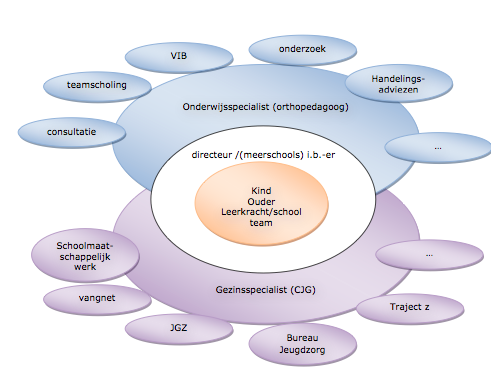 Kind, ouder en leerkracht staan centraal. De eerste schil daaromheen is het onderwijsteam van – in ieder geval - directeur en de IB-er. De directeur is regievoerder. De IB-er ondersteunt en coördineert vanuit zijn/haar specialisme. Een vraag van de school wordt aan de onderwijsspecialist of/en de gezinsspecialist gesteld (en beiden als de vraag zowel het onderwijs als het gezin betreft). Handelingssnelheid is gewenst. Voor een overzicht van de samenwerkingspartners van de school wordt verwezen naar de sociale kaart (bijlage 4). 1-2-3-overleg en ‘De Toegang’Binnen het 1-2-3-overleg worden casussen besproken waarover school en zorgverleners zorg hebben. Binnen dit overleg participeren de schoolmaatschappelijk werkster en de schoolverpleegkundige, samen met de school. Ook heeft school korte lijnen met de leerplichtambtenaar. Vanuit dit overleg worden lijnen uitgezet om zorgvragen te kunnen beantwoorden.Per 1 juli 2017 is de jeugdhulp binnen de gemeente Emmen geregeld via ‘De Toegang’. Ouders kunnen, al dan niet in overleg met school, contact zoeken met het toegangsteam in de buurt. Voor informatie en advies over opvoeden en opgroeien, kunnen ouders terecht bij het gebiedsteam.Daar waar ouders om de school heen externe ondersteuning inschakelen, waarbij uiteindelijk ook inbreng van de school wordt verwacht, is het afspraak om de verantwoordelijkheid bij een casemanager van ‘De Toegang’ te laten. Als externe adviseurs handelingsadviezen geven aan de school, maakt de school de afweging of de uitvoering hiervan wenselijk en mogelijk is. De school communiceert het standpunt dat ze inneemt naar de ouders.Hoofdstuk 2     Werkwijze in de klasIn de gehele school wordt gewerkt volgens het model van handelingsgericht werken (HGW). Dit model beschrijft een manier van cyclisch werken. Deze cyclus wordt 3-4 keer per jaar doorlopen en bestaat uit de volgende stappen: Het evalueren en verzamelen van gegevens over leerlingen;  Het signaleren van leerlingen met specifieke onderwijsbehoeften;  Het benoemen van de specifieke onderwijsbehoeften;  Het clusteren van leerlingen met gelijksoortige specifieke onderwijsbehoeften;  Het opstellen van een plan;  Het uitvoeren van het plan. De leerkracht wordt door de IB-er begeleid bij het doorlopen van de cyclus. Daarbij heeft de intern begeleider vier ankerpunten:De groepsbesprekingDe leerlingbesprekingDe klassenbezoekenDe consultatieve leerlingbespreking (CLB) met OOT In hoofdstuk 3 worden de stappen nader uitgelegd.Aan het begin van het schooljaar brengt de leerkracht de kenmerken en onderwijsbehoeften van de groep in kaart. De leerkracht legt vast wat de pedagogische en didactische kenmerken zijn van de groep.  Aan de hand van de verzamelde informatie beschrijft de leerkracht hoe afgestemd wordt op de verschillende onderwijsbehoeften van de leerlingen/groep. Dit kan afstemming zijn in aanbod, instructie, verwerking en onderwijstijd. Indien het gaat om afstemming in het aanbod worden de leerdoelen ook beschreven. De organisatie van de afstemming wordt tevens beschreven en is terug te vinden in de weekplanning van de leerkrachten. Drie à vier keer per jaar vindt er een evaluatie plaats. Deze vindt plaats tijdens de groepsbespreking. De onderwijsbehoeften van de leerlingen worden besproken en opnieuw vastgesteld. Plannen worden geëvalueerd en indien nodig bijgesteld of afgesloten.Wanneer een leerling lijkt te stagneren in zijn ontwikkeling en de leerlijnen van zijn leerjaar niet lijkt te behalen wordt er door de leerkracht een hulpplan opgesteld. Tevens kan het zijn dat een leerling extra ondersteuning nodig heeft op pedagogisch gebied. In overleg met de IB-er wordt vervolgens een pedagogisch hulpplan opgesteld. In deze hulpplannen wordt beschreven wat de doelen voor de komende periode zijn. Voor het formuleren van de didactische doelen maken we gebruik van de leerlijnen. Uitgangspunt is dat alle leerlingen het basisaanbod krijgen aangeboden. Uitzonderingen hierop zijn leerlingen met specifieke onderwijsbehoeften. Dit kunnen leerlingen zijn die het eindniveau van groep 8 niet zullen halen. Voor deze leerlingen wordt een individuele leerlijn opgesteld. De IB-er komt regelmatig in de klas kijken om de leerkracht feedback te geven op de uitvoering van de plannen (klassenbezoek).Hoofdstuk 3     Organisatie leerlingenzorg in 7 stappen

Stap 1: Verzamelen en ordenen van gegevensAlle gegevens over de ontwikkeling van de leerlingen worden digitaal opgeslagen in het leerlingvolgsysteem ParnasSys. Het stelt ons in staat om regelmatig en systematisch gegevens te verzamelen omtrent de vorderingen van de leerlingen, waarbij gebruik gemaakt wordt van een aantal observatielijsten en een aantal signaleringstoetsen. Groep 1-2Groepsleerkrachten van groep 1 en 2 verzamelen/registreren de ontwikkeling van leerlingen d.m.v. observatiegegevens, een kleutervolgsysteem en eventueel aanvullende toetsen. Met het oog op het proces van aanvankelijk lezen in groep 3 wordt er in groep 2 bij risicoleerlingen een ‘risicoscreening oudste kleuters’ gedaan. Iedere school heeft een beredeneerd aanbod voor groep 1-2.Groep 3 tot en met 8De leerkrachten verzamelen gegevens door toetsen, observaties, gesprekken met leerlingen en ouders. De resultaten worden geregistreerd in ParnasSys. De leerkrachten verzamelen ook gegevens met behulp van niet-methode gebonden toetsen. Op de jaarlijkse toetskalender staat vermeld welke toetsen wanneer in welke groepen dienen te worden afgenomen. Al deze niet- methodegebonden toetsen worden met behulp van ParnasSys in kaart gebracht: individuele -, groeps-, en school- overzichten. De niet methodegebonden toetsen hebben we ingevoerd voor de volgende vakgebieden: Technische Lezen Spelling Begrijpend LezenRekenen- Wiskunde Tevens wordt in groep 8 een verplichte doorstroomtoets afgenomen.Naast de vaste bovenstaande toetsen vullen de scholen zelf aan welke toetsen passen bij de visie en populatie van de school.De (toets)gegevens van de leerlingen en de groepsoverzichten zijn terug te vinden in ParnasSys. De overzichten op groeps- en op schoolniveau zijn terug te vinden in de kwaliteitsmap. Naast het invoeren van de toetsgegevens worden er ook notities aangemaakt in ParnasSys. Deze notities staan genoteerd in het digitale dossier van de leerling. Dit heeft als voordeel dat alle informatie van de betreffende leerling (toetsgegevens en notities) overzichtelijk is weergegeven. Alle leerlinggegevens zullen terug te vinden zijn in ParnasSys. Stap 2: Signaleren en bespreken van leerlingenRegelmatig vindt er overleg plaats over de leerlingen. Dit staat ingepland in de zorg- en borgkalender van de school. Van de resultaten op de niet methodegebonden toetsen maken de leerkrachten samen met de IB-er een analyse op groepsniveau. Deze wordt besproken met de directeur.Wanneer een leerkracht 'handelingsverlegen' is en/of zorgen heeft over een leerling gaat de leerkracht eerst in gesprek met een collega-leerkracht. De tweede stap is dat de leerling besproken wordt met de IB-er. Dit kan bijvoorbeeld tijdens een groepsbespreking of op verzoek van de leerkracht. De IB-er geeft vervolgens handelingsgerichte adviezen aan de leerkracht. De groepsbesprekingen zijn drie à vier keer per schooljaar. Bij de groepsbespreking zijn de IB-er en de groepsleerkracht aanwezig. In deze bespreking wordt onder de onderwijsbehoefte van groep aangescherpt en bekeken hoe de leerlingen zich ontwikkelen. Daarnaast kan de leerkracht aangeven waar begeleiding gewenst is van de IB-er.   Uit de groepsbesprekingen komen leerlingen naar voren die besproken kunnen worden in de leerlingbespreking. Wanneer een leerling ingebracht wordt in de leerlingbespreking wordt er door de leerkracht de notitie Leerlingbespreking ingevuld. Deze is te vinden in ParnasSys.  Centraal in de leerlingbespreking staat de begeleidingsvraag van de leerkracht. De leerlingbespreking kan leiden tot de volgende stappen:Opstellen hulpplan in ParnasSys, waarin de groepsleerkracht tegemoet komt aan de onderwijsbehoeften van de leerling (zie stap 3);Inschakelen hulp van het OnderwijsOndersteuningsTeam, OOT (zie stap 5).Naast de groepsbespreking en de leerlingbespreking vindt er een aantal keer per jaar door de IB-er consultatie plaats met de orthopedagoog van het OOT . Stap 3: Hulp aan de leerling in de klas door de groepsleerkrachtDe leerlingbespreking kan leiden tot afspraken over extra hulp in de klas. De groepsleerkracht geeft deze hulp in eerste instantie altijd zelf. De leerkracht maakt hierbij gebruik van de in de methode aangegeven adviezen voor extra hulp, de orthotheek en/of adviezen van de IB-er of collega leerkracht. Na afloop van een van tevoren afgesproken termijn (ongeveer 8 weken) wordt de hulp geëvalueerd (zie stap 4). De extra hulp wordt beschreven in een plan. Bij problemen met het organiseren van de hulp in de klas wordt overlegd met de IB-er. De ouders worden mondeling geïnformeerd over de extra hulp. Eventueel kan van de ouders een handtekening worden gevraagd.
De IB-er voert systematisch klassenbezoeken uit. Een klassenbezoek heeft tot doel om de leerkracht te professionaliseren in het aansturen van de onderwijsleerprocessen in de groep, zodat de hulp in de klas optimaal gegeven wordt. In de zorg- en borgkalender worden klassenbezoeken ingepland. Bij elke leerkracht vinden klassenbezoeken plaats door IB-er en directeur. Klassenbezoeken kunnen ook op aanvraag van de leerkracht plaatsvinden.  We onderscheiden vier zorgniveaus in de groep:Zorgniveau 1: De leerling ontwikkelt zich gemiddeld of goed en functioneert in de grote groep. De begeleiding vindt plaats volgens de aanwijzingen in de methode.Zorgniveau 2: De leerling ervaart geringe leer- of ontwikkelproblemen op deelgebieden. De leerling krijgt extra begeleiding. Zorgniveau 3: De leerling ervaart ernstige leer- of ontwikkelingsproblemen op enkele of alle deelgebieden. De leerstof en instructie worden afgestemd op de onderwijsbehoeften van de individuele leerling.Zorgniveau 4: De problemen zijn ernstig en hardnekkig. De leerling wordt aangemeld voor extern onderzoek. De leerstof en de instructie worden afgestemd op de onderwijsbehoeften van de individuele leerling. Indien nodig wordt de begeleiding uitgevoerd door een externe expert in nauw overleg met de school.Stap 4: Evaluatie van de geboden hulpNa de afgesproken termijn vindt een evaluatie plaats of de doelen behaald zijn (stap 3). Aan de hand daarvan vindt eventueel overleg plaats tussen de groepsleerkracht en de IB-er. Mogelijke uitkomsten zijn:Het is gelukt om tegemoet te komen aan de onderwijsbehoefte van deze leerling;Vervolg hulp in de klas al dan niet met aangepast programma, aan de hand van een nieuw hulpplan;Inschakelen hulp van het OOT (zie stap 5). De uitkomst wordt met de ouders overlegd. Als besloten wordt tot consultatie worden de ouders hiervan op de hoogte gesteld. Verlenen de ouders geen toestemming tot consultatie, dan betekent dat niet automatisch dat de leerling weer voor extra hulp in aanmerking komt. In voorkomende gevallen wordt door het schoolteam een besluit over verdere stappen genomen (zie 5.4). Stap 5: Het inschakelen van onderwijsspecialisten Wanneer de school – na de evaluatie van de geboden hulp – vragen houdt over de onderwijsbehoefte van een leerling, of de leerkracht heeft behoefte aan ondersteuning om hieraan tegemoet te komen, dan wordt het OOT ingeschakeld. De leerkracht vult het aanmeldingsformulier in. Daarnaast wordt er toestemming aan de ouders gevraagd.Het OOT wordt geraadpleegd als de leerling zich niet naar verwachting ontwikkelt en de expertisebronnen binnen de school (leerkracht-collega-IB-er) zijn ingezet. Naast een observatie door het OOT en een gesprek kan het zinvol zijn om de kindkenmerken en onderwijsbehoeften beter in beeld te krijgen. Dit gebeurt middels een individueel onderzoek. Dit kan de volgende resultaten geven:De onderwijsbehoefte van de leerling is duidelijk, de “handelingsverlegenheid” wordt opgeheven en er zijn weer nieuwe handelingsalternatieven;De onderwijsbehoefte van de leerling is duidelijk, er wordt een individuele leerlijn voor de leerling opgesteld (zie ook het protocol individuele leerlijn);De onderwijsbehoefte van de leerling is duidelijk. De handelingsverlegenheid blijft bestaan. De expertise van de school wordt aangevuld met de expertise uit de clusters, zodat de leerling binnen de school geholpen kan worden;De onderwijsbehoefte van de leerling is duidelijk. De school kan niet bieden wat de leerling nodig heeft en het kind wordt aangemeld bij de Commissie voor Toelating (CvT) c.q. Commissie voor Advies (CvA). De onderwijsbehoefte van de leerling is niet duidelijk; ander extern onderzoek is noodzakelijk (kinderarts, motorisch fysiotherapeut, dyslexie-expert, etc.).De werkwijze voor het aanmelden van het OOT staat beschreven in het document aanmelden OOT .
Stap 6: Opstellen van een individuele leerlijnAls een leerling een ontwikkelingstempo heeft dat sterk afwijkt van het gemiddelde van zijn/haar groep, stelt de leerkracht, na overleg met het OOT en in overeenstemming met de ouders op basis van de gegevens een individuele leerlijn op, waarin is aangegeven op welke specifieke einddoelen de leerkracht inzet en met welke middelen en tussendoelen getracht wordt deze te bereiken. Voor het opstellen van een individuele leerlijn moet er altijd overleg geweest zijn met een orthopedagoog van het OOT. Indien nodig kan er een psychologisch onderzoek uitgevoerd worden door het OOT. De school streeft er zoveel mogelijk naar, pas een individuele leerlijn op te stellen als het kind in groep 5 of 6 zit. Als de school de individuele leerlijn heeft beschreven wordt dit door de directeur/locatieleider doorgegeven aan Bron. Meer informatie over de individuele leerlijn is te vinden in het document Protocol Individuele Leerlijn. Deze is in te zien bij de directeur van de school.Stap 7: Aanmelding bij het Speciaal Basisonderwijs (SBO) of het Speciaal Onderwijs (SO)Wanneer, na het inschakelen het OOT en andere externe deskundigen (zoals: jeugdarts GGD, SMW), blijkt dat de onderwijsbehoefte van de leerling de basisondersteuning van de school overstijgt, dan kijkt de school waar deze leerling beter op zijn/haar plek zal zijn. Dit kan een andere basisschool, een school voor Speciaal Basisonderwijs (SBO) of een school voor Speciaal Onderwijs (SO) zijn. Voor deze laatste twee vormen is een Toelaatbaarheidsverklaring (TLV) van het samenwerkingsverband Passend Onderwijs noodzakelijk. De school is verantwoordelijk voor de aanvraag van de Toelaatbaarheids-verklaring en stelt het dossier samen. Hoofdstuk 4     Criteria en afspraken niveaus Leerlingen verschillen in de mate waarin en de manier waarop ze ondersteuning nodig hebben. Ter bevordering van de sociale cohesie in de groep en om het klassenmanagement uitvoerbaar te houden worden de individuele onderwijsbehoeften zoveel mogelijk geclusterd en verwerkt in een groepsaanbod. De basisgroep zal de doelen die worden gesteld vanuit de leerlijnen behalen met de basisinstructie en verwerking. Binnen deze groep zal ook een aantal leerlingen zijn die preteaching, verlengde instructie of extra inoefening nodig hebben. Een andere groep leerlingen zal meer behoefte hebben aan een verkorte instructie en verdieping en/of verrijking van de leerstof. De differentiatie in aanpak en instructie wordt door de leerkracht verwerkt in de zorgverbreding van de weekplanning.4.1   Leerlingen die extra ondersteuning nodig hebben Extra ondersteuning aan leerlingen kan op verschillende niveaus van inhoud en tijdsduur zijn. De volgende niveaus van ondersteuning worden gehanteerd om aan te sluiten bij de onderwijsbehoeften van de leerlingen:Kortdurende ondersteuning (zonder hulpplan). Maximaal 2 weken. Langer durende ondersteuning op basis van een hulpplan (ongeveer 8 weken met zo nodig verlenging). Langdurende begeleiding met een gepland aanbod in het kader van een beschreven individuele leerlijn die afwijkt van het gemiddelde perspectief.Binnen het samenwerkingsverband kan de expertise van de school uitgebreid worden door het OOT.Ad a) Kortdurende ondersteuning  (zonder hulpplan)Bij het nakijken/analyseren van het gemaakte werk kan blijken, dat een leerling de leerstof niet goed heeft begrepen. Door middel van extra instructie, preteaching wordt getracht het kind “bij de les” te houden. Deze extra begeleiding wordt vermeld in de weekplanning en mag ten hoogste 2 weken duren. Wanneer blijkt dat deze leerling meer afstemming nodig heeft in instructie, aanbod, verwerking en/ of onderwijstijd wordt dit beschreven door de leerkracht en is dit terug te vinden in de weekplanning. Ad b) Langer durende ondersteuning (ongeveer 8 weken)Op basis van de volgende criteria wordt planmatige hulp ingezet:De leerling scoort onvoldoende op de niet methodetoetsen en lijkt daarnaast de leerdoelen van zijn leerjaar niet te behalen.  In het hulpplan worden doelen beschreven die een leerling heeft naast de reguliere doelen van de leerlijn om. Hier wordt dus afgeweken van de reguliere leerlijn.Bij het eerste hulpplan worden de ouders in kennis gesteld over de inhoud van het hulpplan. Ook als de extra hulp stopt, verdient het aanbeveling de ouders in te lichten. Vervolghulpplannen kunnen tijdens de rapportbesprekingen met de ouders worden doorgesproken. Plannen worden in ParnasSys gemaakt, waarin een ver verwijderd einddoel wordt onderverdeeld in tussendoelen die elk in een plan worden omschreven. Ad c) Individuele leerlijn/aangepast uitstroomprofiel (op basis van een hulpplan).Binnen Primenius is afgesproken dat er ook een individuele leerlijn wordt opgesteld wanneer blijkt dat een leerling, door cognitieve en/of sociaal- emotionele belemmeringen, maximaal het eindniveau van groep 7 zal halen voor één of meerdere vakgebieden. De criteria om over te gaan op een eigen leerlijn zijn:Drie keer een E- score op het LVS of een achterstand van meer dan 10 DLE.Gediagnosticeerd met ernstige dyslexie of dyscalculie en een leerrendementsverwachting van < 75%. Er is een op overeenstemming gericht overleg geweest met de ouders/ verzorgers. Verplichte onderdelen van de individuele leerlijn zijn:De verwachte uitstroombestemming van een leerling (type VO of uitstroomprofiel VSO); De onderbouwing van de verwachte uitstroombestemming van de leerling. Deze onderbouwing bevat een overzicht van de belemmerende en bevorderende factoren die van invloed zijn op het onderwijs aan de leerling;Een beschrijving van de te bieden ondersteuning en begeleiding en- indien aan de orde- de afwijkingen van het (reguliere) onderwijsprogramma. Een goede voortgangsregistratie is van belang. Minimaal één keer per jaar evalueert de school met ouders de individuele leerlijn middels een op overeenstemming gericht overleg. Mede op basis van deze evaluatie stelt de school, indien nodig, de individuele leerlijn bij. Criteria voor het bijstellen van de verwachte ontwikkelingslijn zijn: De leerling scoort twee keer onder de bandbreedte (3 DLE) van de verwachte ontwikkelingslijn. Middels de CLB met de orthopedagoog van het OOT wordt de leerling gevolgd.Een leerlijn geeft de doelen en de inhouden aan van wat geleerd moet worden en het onderwijs dat daarvoor nodig is. We spreken van een individuele leerlijn als een leerling een onderwijsaanbod krijgt dat past bij de eigen mogelijkheden, en dat dus afwijkt van het lesprogramma en de omschreven einddoelen van het basisonderwijs. Als een leerling een individuele leerlijn heeft, wordt dit door de directeur geregistreerd in ParnasSys bij Onderwijs -> Passend Onderwijs.Als de school, ondanks het handelen dat heeft plaatsgevonden, niet kan voldoen aan de specifieke onderwijsbehoeften van de leerling, kan er een Toelaatbaarheidsverklaring (TLV) van het samenwerkingsverband Passend Onderwijs aangevraagd worden door de school. 4.1.1 De meer-en hoogbegaafde leerlingenBinnen de stichting wordt onderscheid gemaakt tussen leerlingen die goed presteren op één of meer leergebieden, intelligente/meerbegaafde kinderen en hoog intelligente kinderen die hoogbegaafd zijn of de potentie hebben dit te worden. We gaan er vanuit dat hoogbegaafde leerlingen uitblinken op verschillende gebieden. Er komen in de praktijk echter ook leerlingen voor die uitblinken op een bepaald vakgebied. In dat geval spreken we niet over hoogbegaafde leerlingen, maar over meerbegaafde leerlingen. Deze leerlingen kunnen gedeeltelijk dezelfde problemen ervaren als hoogbegaafde kinderen. Op stichtingsniveau is er een protocol meer- en hoogbegaafdheid. Uitgangspunt:Het uitgangspunt bij het lesgeven aan hoogbegaafde leerlingen is om leerlingen zowel pedagogisch (sociaal-emotioneel) als didactisch (cognitief) op hun eigen manier te benaderen. Het vormgeven van onderwijs aan hoogbegaafden begint bij de erkenning dat deze leerlingen recht hebben als ieder andere leerling op onderwijs op maat, ook als dat betekent dat dit onderwijs afwijkt.CompactenBij compacten wordt de lesstof ingedikt voor de meer- of hoogbegaafde leerling. Bij het indikken van de lesstof wordt de oefenstof geminimaliseerd en de herhalingsstof geschrapt. Voor het compacten van de leerstof maken we gebruik van de routeboekjes van SLO. Hoogbegaafde leerlingen die meer werk aankunnen, werken gecomprimeerd door de taal- en/of rekenmethode. In de routeboekjes staat vastgelegd welke onderdelen de leerling gaat leren, wat overgeslagen kan worden en welke instructiemomenten nodig zijn. Ook staat erin aangegeven welke taken wanneer gedaan moeten worden, zodat alle leerstof van de methode aangeboden wordt. Dit noemen we “compacten”. Hierdoor kan de leerling de basisstof sneller doorwerken dan gebruikelijk en wordt er tijd gecreëerd om te werken met LevelwerkVerrijkenNa het afronden van het werk van het routeboekje is er ruimte voor beter presterende leerlingen om verder te gaan met verdiepende stof. Dit noemen we verrijken. De leerkracht geeft instructie over de te gebruiken materialen en de leerlingen houden zelf de vorderingen bij. Deze leerlijn maakt gebruik van Levelwerkkisten met daarin allerlei materialen. Voor alle groepen is er een kist beschikbaar.Leerlingen met specifieke leerproblemenVoor leerlingen met specifieke leerproblemen zoals ernstige lees- en/of spellingproblemen of ernstige rekenproblemen heeft de stichting protocollen opgesteld.OnderwijsaanpassingenOm leerlingen tijdens het compacten en verrijken goed te kunnen begeleiden zijn er onderwijs-aanpassingen nodig. Welke aanpak het beste is, verschilt per leerling. Het is daarom van belang dat er binnen de school meerdere aanpassingen geboden worden en dat per leerling gekeken wordt wat tot de beste resultaten leidt. Voor (hoog)begaafde leerlingen maken wij gebruik van Levelwerk.4.1.2 Leerlingen met specifieke leerproblemenVoor leerlingen met specifieke leerproblemen zoals ernstige lees- en/of spellingproblemen of ernstige rekenproblemen heeft de stichting protocollen opgesteld.4.1.2.1 Protocol Leesproblemen en DyslexieToetsresultaten en observaties worden steeds gebruikt om het lees- en spellingonderwijs zo goed mogelijk af te stemmen op de onderwijsbehoeften van de leerlingen. Bij het zien van de resultaten worden de volgende vragen gesteld: hoe komt het dat, en wat kunnen we eraan doen om dit zo te houden of te verbeteren? De resultaten worden dus ingezet om het lees- en spellingonderwijs vorm te geven en leerlingen – waar nodig – hulp op maat te geven. Monitoren en registrerenToetsresultaten, aanvullende observaties en een beschrijving van de geboden begeleiding worden gedocumenteerd. Door te registreren werkt men aan een systematische dossiervorming en wordt de doorgaande lijn in de begeleiding gewaarborgd. Om individuele leerlingen die moeite hebben met lezen en/of spellen zo vroeg mogelijk te signaleren, is het belangrijk om steeds systematisch in kaart te brengen hoever een leerling in zijn lees- en spellingontwikkeling is en waar hij bijgestuurd dan wel extra gestimuleerd moet worden. Door dit nauwgezet monitoren houdt de leerkracht een vinger aan de pols en kan er op tijd worden ingegrepen wanneer er achterstanden op lees-/spellinggebied dreigen te ontstaan. Vermoeden van DyslexieBij tegenvallende lees- en/of spellingprestaties kan de leerkracht vermoeden dat er sprake is van dyslexie. Het blijft echter moeilijk om leerlingen met dyslexie te onderscheiden van leerlingen met ernstige leesproblemen, omdat er sprake is van een glijdende schaal en dyslexie geen kwalitatief en kwantitatief nauw omgrensd verschijnsel is. Om het vermoeden te onderbouwen moet de hardnekkigheid van het probleem worden aangetoond. Deze hardnekkigheid moet blijken uit achterstand en didactische resistentie (Stichting Dyslexie Nederland, 2008).Wanneer er een vermoeden is van ernstige lees- en spellingsproblemen/ dyslexie zal de leerkracht in overleg met de IB-er de dyslexiesignaallijn starten. De school zet dan in op zorgniveau 3 en ouders/verzorgers worden op de hoogte gebracht. Aan het eind van het schooljaar zorgt de leerkracht voor een goede overdracht naar de volgende groep. Dit wordt verwoord in het hulpplan dat voor de zomervakantie door de leerkracht wordt opgesteld. Het dossier gaat steeds mee naar het volgende schooljaar en wordt verder ingevuld door de betreffende leerkracht. Het dossier is een middel om de doorgaande lijn in de begeleiding van zwakke lezers en spellers te bewerkstelligen. Het biedt een overzicht met wat er allemaal met de leerling gedaan is, wat de effecten daarvan waren en wat de vervolgstappen waren. Samen met de IB-er/ betrokken leesspecialist formuleert de leerkracht handelingsadviezen voor de leerkracht in het volgende schooljaar. Vervolgens vindt er een leerlingbespreking plaats van de oude leerkracht met de nieuwe leerkracht waarin de punten uit de eindevaluatie mondeling worden toegelicht. Dit om een solide overgang naar de volgende groep te waarborgen.4.1.2.2 Protocol Ernstige Reken- en Wiskundeproblemen en DyscalculieIn het Protocol Rekenproblemen en Dyscalculie ligt de nadruk op het bieden van passend reken-wiskundeonderwijs aan alle leerlingen op het (S)BO; hierin wordt het protocol ERWD (2011) gevolgd. Uitgangspunt daarbij is het oplossingsgerichte werken, in combinatie met Handelingsgericht  werken/Opbrengstgericht Werken met als centrale gedachte: ‘Onderwijs dient afgestemd te zijn op wat de leerling nodig heeft’, oftewel: ‘Wat heeft dit kind, van deze ouders, in deze groep, bij deze leerkracht, op deze school de komende periode nodig?’ In het protocol worden handreikingen gegeven m.b.t. invulling van effectief rekenonderwijs en welke aandachtspunten van belang zijn bij een adequate afstemming tussen onderwijsaanbod en onderwijsbehoeften. Daarnaast wordt beschreven welke werkwijze gehanteerd wordt wanneer de school vermoedt dat er bij een leerling sprake is van dyscalculie.4.1.3 Sociale veiligheidLeerlingen horen zich op school veilig te kunnen ontwikkelen. Daarom wordt voor een veilige omgeving gezorgd. Een omgeving zonder geweld, pesten en intimidatie, waarin de fysieke veiligheid van leerlingen gewaarborgd is en de kans op ongelukken zo klein mogelijk is. Hiervoor heeft de stichting een veiligheidsbeleid opgesteld. In het veiligheidsbeleid is ook het protocol Meldcode huiselijk geweld opgenomen. Eens in de vier jaar wordt door de directie van de school een risico inventarisatie & evaluatie opgesteld. In de tevredenheidspeiling die eens in de vier jaar gehouden wordt onder leerkrachten, ouders en leerlingen wordt gekeken naar de veiligheidsbeleving op school. Op alle scholen wordt het sociaal-emotioneel functioneren van de leerlingen systematisch in kaart gebracht m.b.v. het volgsysteem Zien!. Zien! geeft inzicht in de eventuele ondersteuningsvragen op het gebied van de sociaal-emotionele ontwikkeling van de leerling en helpt de leerkracht de leerling beter te ondersteunen. Het biedt concrete handelingssuggesties voor de ondersteuningsbehoefte van de leerling..4.1.4 Protocol Medisch HandelenOp school kunnen leerkrachten geconfronteerd worden met leerlingen die klagen over pijn die meestal met eenvoudige middelen te verhelpen is, zoals hoofdpijn, buikpijn, oorpijn of pijn ten gevolge van een insectenbeet. Ook kunnen de ouders leerkrachten verzoeken om hun kinderen medicijnen toe te dienen die door een arts zijn voorgeschreven of het verrichten van medische handelingen.Op onze school maken we hiervoor gebruik van het protocol medisch handelen. Dit is een protocol dat is vastgesteld op stichtingsniveau. Het protocol is verkrijgbaar bij de directeur van de school.4.1.5 Leerlingen met een (meervoudige) lichamelijke handicapBij aanmelding van een leerling met een (meervoudige) lichamelijke handicap gaat de school met de ouders kijken of het mogelijk is om de leerling te plaatsen. Hierbij wordt gekeken naar de aard van de problematiek en naar de mogelijkheden van de school. De specialist voor leerlingen met een beperking van het OOT ondersteunt de school in de begeleiding.Hoofdstuk 5     Randvoorwaarden, mogelijkheden en grenzen

5.1   Doorgaande lijn in de zorgAan het eind van elk schooljaar vindt een groepsoverdracht plaats van de huidige leerkracht naar de volgende leerkracht. Zo vindt er een doorgaande lijn plaats in de ondersteuning van de leerling naar de volgende groep. 5.2   De rol van de oudersAlle activiteiten die verband houden met de relatie tussen school en ouders laten zich uiteindelijk leiden door de gedachte: kinderen worden er beter van! Een actieve betrokkenheid met elkaar betekent investeren in elkaar, elkaar willen leren kennen. Meeleven ligt aan de basis van alle betrokkenheid en dat vooronderstelt contact, dialoog en communicatie. Met goed contact groeit het vertrouwen in elkaar als partners. Het kind vaart daar wel bij.Educatief partnerschap vraagt van de school een open, transparante en oprechte communicatie met ouders. Van de ouders wordt verwacht dat ze geïnteresseerd zijn in wat er op school gebeurt met hun kind, in de klas en in de school. De groepsleerkracht houdt de ouders van de ontwikkeling van hun kind op de hoogte:tijdens de regelmatige contacten tussen de groepsleerkracht en de leerling met zijn of haar ouders, waarvoor de leerkracht minimaal twee keer per jaar de leerling met de ouders uitnodigt om de resultaten en de ontwikkeling te bespreken;naar aanleiding van een leerlingbespreking, waarin hun kind besproken is. De groepsleerkracht meldt de ouders mondeling, wat het team heeft geconcludeerd;bij het opstellen van een individuele leerlijn, dat de groepsleerkracht in nauw overleg met de leerling en de ouders en met de IB-er opstelt;als het schoolteam externe deskundigen in wil schakelen, vraagt de groepsleerkracht de ouders om toestemming (er wordt schriftelijke toestemming gevraagd als de externe deskundige daadwerkelijk contact heeft met het kind);als het schoolteam van mening is dat aanmelding bij het S(B)O gewenst is, vindt overleg plaats met de ouders. De school vraagt de toelaatbaarheidsverklaring aan en ouders krijgen de gelegenheid om hun zienswijze kenbaar te maken. 5.3   De mogelijkheden van de school De school probeert om zo goed mogelijk aan de onderwijs- en ondersteuningsbehoefte van de leerling te voldoen. Wat kan de school bieden aan leerlingen die specifieke onderwijsbehoeftes hebben? tegemoetkomen door te differentiëren in de instructie. Binnen elke groep is de instructie per ontwikkelingsgebied beperkt tot drie niveaus. De groepsleerkracht differentieert de instructie binnen de groep via verlengde instructie, pre-teaching; een aangepast programma: verminderen van hoeveelheid werk/lager niveau. Dit vereist wel een bepaalde mate van zelfstandigheid van de betreffende leerling.een langer of korter verblijf in een bepaalde groep (een jaar doubleren of versnellen);tussentijdse terugplaatsing;In het document Beleid toelating, schorsing en verwijdering is meer over het aannamebeleid van de stichting te lezen. Dit is verkrijgbaar bij de directeur van de school.5.4   De grenzen van de school De school streeft er naar de zorg voor leerlingen, waaronder mogelijk ook leerlingen die extra ondersteuning nodig hebben, op een verantwoorde wijze gestalte te geven. Er kunnen zich echter ook situaties voordoen, waarin de grenzen aan de ondersteuning voor leerlingen worden bereikt. Factoren die meewegen in de afweging of de school de ondersteuning kan bieden om in de onderwijsbehoefte van een leerling te voldoen zijn:
de huisvestingscapaciteit en organisatie van de school;Te denken valt o.a. ook aan de grootte van de groep, een homogene of combinatiegroep, het aantal leerlingen in de groep met specifieke onderwijs- en ondersteuningsbehoeften (bijvoorbeeld op het gebied van gedrag, individuele leerlijn enz.), het aantal instructiegroepen enz.
de draagkracht van de leerkracht/het team; Indien het onderwijs aan de leerling een zodanig beslag legt op de tijd en de aandacht van de leerkracht, dat daardoor de tijd en de aandacht voor de overige leerlingen in de groep onvoldoende of in het geheel niet kan worden geboden, dan is voor de school de grens bereikt (bijvoorbeeld bij permanente hulp bij toiletbezoek, verschoning, getild moeten worden, hulp bij eten en/of drinken).
de mogelijkheden van de school, bijvoorbeeld onderwijskundige zorg, menskracht, expertise, begeleiding, middelen; Hierbij valt te denken aan beschikbare tijd en mogelijkheden van leerkrachten voor overleg met alle betrokken partijen; het aantal extra leerlijnen en handelingsplannen die gemanaged kunnen worden; de aanwezige voorzieningen voor lichamelijke zorg; de aanwezige voorzieningen voor bijvoorbeeld dove of slechthorende leerlingen; de aard en de ernst van de handicap en de hulpvraag van de leerling; 
de mogelijkheden van de leerling; De leerbaarheid (en het IQ) van een leerling moet zodanig zijn, dat hij of zij het reguliere onderwijsaanbod helemaal of grotendeels kan verwerken passend bij de mogelijkheden van de leerling en de begeleidingsmogelijkheden van de school. Voor deze groep leerlingen wordt een individuele leerlijn opgesteld. De leerling dient zich aan de groeps- en schoolregels te kunnen houden en om zelfstandig te werken.Als een leerling een zodanige verzorging of behandeling vraagt dat daardoor zowel de zorg en de behandeling voor het desbetreffende leerling als het onderwijs aan de betreffende leerling onvoldoende tot zijn recht kan komen, dan is voor de school de grens bereikt.de rust en veiligheid van alle leerlingen en personeelsleden in de school.Indien een leerling ernstige gedragsproblemen heeft, die leiden tot een zo danige verstoring van de rust en de veiligheid van het kind zelf, de andere kinderen in de groep evenals van het personeel, dan is een grens bereikt. 
Bovenstaande geldt ook voor gedrag van ouders.
Ouders en school kunnen goed samenwerken en volgen binnen hun mogelijkheden elkaars adviezen op.5.5   ZorgplichtMet de invoering van de wet Passend Onderwijs hebben schoolbesturen zorgplicht voor leerlingen die extra ondersteuning nodig hebben. Het schoolbestuur is na aanmelding verplicht om zorg te dragen dat zo’n leerling een goede, passende onderwijsplek krijgt. Dit kan op de eigen school, eventueel met extra ondersteuning in de klas, op een andere reguliere school in de regio of in het speciaal (basis)onderwijs. In het toelatingsbeleid van de stichting worden de kaders en criteria beschreven van de aanname van leerlingen. Het is belangrijk om vóór de toelating duidelijk te hebben wat een leerling nodig heeft en of de school dat kan bieden. De school vraagt daarom informatie en onderzoekt met de hulp van de onderwijsspecialist wat er nodig is, welke mogelijkheden de school heeft, welke ondersteuningsmogelijkheden geboden kunnen worden, door wie en waar (in de eigen school of elders). In het document Beleid toelating, verwijdering en schorsing staat beschreven wat de school in beeld wil brengen van de leerling voor de afweging van toelating. Dit document is in te zien bij de directeur van de school. Als het onderzoek niet op tijd is afgerond, kan besloten worden tot tijdelijke plaatsing in afwachting van een definitief besluit.De school communiceert haar overwegingen met de ouders en dit wordt schriftelijk vastgelegd. Bijlagen:Bijlage 1: Relatie van het Schoolondersteuningsprofiel met andere documentenBijlage 2: Veelgebruikte afkortingen en woordenBijlage 3: Contactgegevens van clusters en overige instantiesBijlage 4: Sociale kaart van de schoolBijlage 1: Relatie van het Schoolondersteuningsprofiel  met andere documentenBijlage 2: Veelgebruikte afkortingen en woordenBijlage 3: Contactgegevens van clusters en overige instantiesContactgegevens Cluster 1 (slechtziend en blind)Koninklijke Visio, expertisecentrum voor slechtziende en blinde mensenPostbus 549750 AB Harenwww.visio.org   T 088 585 75 00-  Afdeling SO-  Afdeling MB-  Afdeling Ambulante onderwijskundige begeleidingContactpersoon SWV PO 20-01 (provincie Groningen):  T 088 585 75 83Contactpersoon SWV PO 22-02 (Emmen/ Borger-Odoorn): T 088 585 75 86Contactgegevens Cluster 2KentalisRijksstraatweg 639752 AC HarenPostbus 559750 AB HarenT 050 533 18 16I www.rec2noordnederland.nlM info@rec2noord-nederland.nlContactgegevens REC 3Dienstencentrum EmmenPostbus 1012 7825VJ EmmenT 0591 64 54 44e-mail: dienstcentrum@recno3emmen.nl Contactgegevens Renn 4 (ambulante begeleiding)Bezoekadres: Donderslaan 157A
Postadres: Postbus 8091 9728KX  GRONINGENT 050 520 91 70EpilepsieHet ministerie van Onderwijs Cultuur en Wetenschap financiert de begeleiding van leerlingen met epilepsie via  het Landelijk Werkverband Onderwijs en Epilepsie (LWOE); www.lwoe.nlContactadres:Ambulant begeleider, De Waterlelie, locatie Zwolle038 – 845 71 97Contactadres op het gebied van ASSGroningen/DrentheNECSO: Noordelijk Expertisecentrum Specialistisch onderwijs Adres: Schweitzerlaan 2, 9728 NP Groningen / Postbus 8054, 9702 KB GroningenT 050 537 12 19I www.necso.nl Bijlage 4: Sociale kaart van de schoolDe sociale kaart is een overzicht van organisaties, hulpverleningsinstanties en andere initiatieven om ondersteuning te bieden aan kinderen en ouders van onze school m.b.t.:Leer- en ontwikkelingsondersteuningFysiek en medische ondersteuningSociaal-emotioneel en gedragsondersteuningOndersteuning in de thuissituatieToelichtingOOTMinimaal vier keer per jaar is er consultatief overleg tussen de IB-er en een orthopedagoog van het OOT. Dit consultatief overleg wordt gehouden na de groepsbesprekingen. Leerlingen die uit de groepsbesprekingen naar voren komen worden besproken in een consultatief overleg. Tijdens het consultatief overleg geeft de orthopedagoog onder andere adviezen en aanbevelingen. Het consultatief overleg heeft als doel vroegtijdige signalering van problemen en preventief handelen.LeerplichtambtenaarIndien een leerling vaak verzuimt (geoorloofd en ongeoorloofd) wordt er contact opgenomen met de leerplichtambtenaar.CJGHet Centrum voor Jeugd en Gezin is een samenwerkingsverband onder regie van de gemeente. Het CJG biedt advies, ondersteuning en hulp bij alle vragen en problemen rond opvoeding en opgroeien. Er zijn voor ouders/verzorgers spreekuren waar zij terecht kunnen met vragen en problemen omtrent opvoeding. 1-2-3 overleg
Aan onze school zijn een jeugdarts, een jeugdverpleegkundige en schoolmaatschappelijk werker “gekoppeld”. Deze professionals ondersteunen school, leerlingen en ouders. 
Bij signalen, zorgen en/of problemen denken deze professionals mee over mogelijke oplossingen. Daarnaast adviseren en ondersteunen zij ouders/verzorgers bij opvoedingsvragen en gedragsproblemen van kinderen.
Meerdere keren per jaar vindt er een overleg plaats met de directie, intern begeleider, jeugdverpleegkundige en schoolmaatschappelijk werk, het zogenaamde 1-2-3 overlegWat?Te vinden in:SchoolgegevensSchoolgidsSchoolspecifieke gegevens behorende bij het schoolondersteuningsprofielAls losse bijlage toegevoegd aan het schoolondersteuningsprofielFormatiegegevens (naam directeur, IB-er, leerkrachten, groepsverdeling, teamleden)SchoolgidsScholing team / leerkrachten / IB-er / directeurSchooljaarplanSchoolgidsGehanteerde methodes in de schoolSchoolgidsProcedure bij aanmelding (toelatingsbeleid)Beleid schorsing/verwijderingSchoolgidsTaakomschrijving van de directeur, IB-er en leerkrachtWebsite Primenius portaalFormulieren en protocollenProtocol afname IEP LVS toetsenProtocol Leesproblemen en DyslexieProtocol ERWDProtocol HoogbegaafdheidMIB-bronPassend OnderwijsDe Wet Passend Onderwijs treedt op 1 augustus 2014 in werking. In principe wijzigt dit voorstel een aantal onderwijswetten in verband met een herziening van de organisatie en financiering van de leerlingenzorg. De leerlinggebonden financiering wordt afgeschaft (zie: rugzakje). Het wordt vervangen door een budgetfinanciering voor het samenwerkingsverband Passend Onderwijs. Als er meer kinderen worden verwezen dan het aan het samenwerkingsverband toegekende bedrag toelaat, zal dit worden gekort op de lumpsumfinanciering van de individuele deelnemende schoolbesturen. Het doel is dat zo veel mogelijk leerlingen regulier onderwijs kunnen volgen.Samenwerkings-verband POAlle scholen voor primair en speciaal (basis)onderwijs zijn ondergebracht in regionale samenwerkingsverbanden Passend Onderwijs. De scholen binnen dat samenwerkingsverband maken afspraken over de ondersteuning aan leerlingen en de bekostiging daarvan. De indeling van de samenwerkingsverbanden is vastgelegd door de minister. Het kan dus zijn dat een schoolbestuur bij meerdere samenwerkingsverbanden is aangesloten, vanwege de geografische ligging van de scholen.ZorgplichtMet de invoering van de wet Passend Onderwijs hebben schoolbesturen zorgplicht voor kinderen die extra ondersteuning nodig hebben. Het schoolbestuur is na aanmelding verplicht om zorg te dragen dat zo’n leerling een goede, passende onderwijsplek krijgt. Dit kan op de eigen school, eventueel met extra ondersteuning in de klas, op een andere reguliere school in de regio of in het speciaal (basis)onderwijs. Als ouders het niet eens zijn met het passend aanbod aan de leerling met een extra ondersteuningsvraag, dan kunnen zij hierover een oordeel vragen aan de tijdelijke geschillencommissie passend onderwijsSboSpeciale basisschool. Deze school heeft dezelfde kerndoelen als een gewone basisschool, maar de leerlingen krijgen meer tijd om deze te bereiken. De scholen hebben kleinere groepen en meer deskundigen. Na het speciaal basisonderwijs gaan leerlingen bijvoorbeeld naar het vmbo, het praktijkonderwijs of het voortgezet speciaal onderwijs.(V)SO(Voortgezet) Speciaal onderwijs. Dit is onderwijs voor kinderen met een handicap, chronische ziekte of stoornis. Deze kinderen krijgen in het speciaal onderwijs meer aandacht en ondersteuning dan in het gewone onderwijs.Cluster 1Onder cluster 1 vallen de scholen voor leerlingen met een visuele beperking. Er zijn in heel Nederland ongeveer 2500 blinde en slechtziende leerlingen die speciaal onderwijs volgen. De meeste van de blinde/slechtziende kinderen gaan met speciale begeleiding naar het gewone onderwijs. Omdat het landelijk gezien om zo’n relatief klein aantal gaat (en het aantal stabiel is), neemt cluster 1 geen deel aan de samenwerkingsverbanden Passend Onderwijs.Cluster 2Onder Cluster 2 vallen de scholen voor leerlingen voor dove en slechthorende kinderen en kinderen met een communicatieve beperking. Dit kunnen ernstige spraak- of taalmoeilijkheden zijn of een vorm van autisme waarbij de communicatie het belangrijkste probleem is en niet het gedrag. Ook de scholen van cluster 2 nemen geen deel aan de samenwerkingsverbanden Passend Onderwijs.Cluster 3Onder Cluster 3 vallen de scholen voor leerlingen met verstandelijke en/of lichamelijke beperkingen en leerlingen die langdurig ziek zijn.Cluster 4Onder cluster 4 vallen scholen voor leerlingen met ernstige gedragsstoornissen en/of psychiatrische problematiek:-  scholen voor zeer moeilijk lerende kinderen (ZMOK);-  scholen voor langdurig zieke kinderen, zonder lichamelijke handicap
   (LZK);-  scholen verbonden aan een pedologisch instituut (PI-scholen);-  scholen verbonden aan gesloten jeugdinrichtingen (justitie en jeugd-   zorg).Ambulante begeleiderEen ambulant begeleider is een leerkracht, die veel ervaring heeft in het werken met zorgleerlingen (in een bepaald cluster). Zij zijn getraind in het begeleiden van collega’s en komen op de reguliere basisscholen om te adviseren.OndersteuningsplanIn het regionaal ondersteuningsplan legt het samenwerkingsverband vast hoe het passend onderwijs voor elk kind wil realiseren. Dit ondersteuningsplan wordt ten minste 1 keer per 4 jaar opgesteld en kan tussentijds worden gewijzigd. Er staat o.a. in welk niveau van basisondersteuning de scholen in het samenwerkingsverband ten minste moeten bieden, hoe de middelen verdeeld worden en de procedure voor verwijzing van een kind naar het speciaal (basis)onderwijs.Ondersteunings-planraad (OPR)De ondersteuningsplanraad is een speciale medezeggenschapsraad van een samenwerkingsverband. De ondersteuningsplanraad heeft instemmingsrecht op (vaststellen of wijzigen van) het ondersteunings-plan. De leden van de ondersteuningsplanraad worden afgevaardigd door de medezeggenschapsraden van de scholen die deelnemen in het samenwerkingsverband, maar hoeven zelf niet noodzakelijk uit een van die MR’en afkomstig te zijn.School-ondersteuningsprofielIn het schoolondersteuningsprofiel wordt vastgelegd welke ondersteuning de school kan bieden aan leerlingen met specifieke onderwijs-behoeftes. Het schoolondersteuningsprofiel kan de school helpen om te ontdekken welke expertise eventueel moet worden ontwikkeld en wat dat betekent voor de (scholing van) leraren. De medezeggenschapsraad heeft adviesrecht op het schoolondersteuningsprofiel.BasisondersteuningDe schoolbesturen binnen het samenwerkingsverband spreken af wat het niveau van basisondersteuning is van de scholen in de regio, d.w.z. wat ouders tenminste kunnen verwachten als het gaat om onderwijs-ondersteuning en welk kwaliteitsniveau tenminste gehaald moet worden (zie ook basiskwaliteit). Bijvoorbeeld: elke school moet een aanbod hebben voor leerlingen met dyslexie of dyscalculie; er moet een aanbod zijn voor leerlingen die meer of minder aankunnen dan gemiddeld; de school is fysiek toegankelijk voor kinderen in een rolstoel enz.BasiskwaliteitDe basisondersteuning dient op een bepaald kwaliteitsniveau te worden uitgevoerd. Ook dit wordt door de schoolbesturen afgesproken. Voor het aspect kwaliteit is meestal het landelijk vastgestelde toezichtkader van de onderwijsinspectie het criterium:-  de leerprestaties van de school zijn tenminste voldoende;-  het Onderwijs leerproces of de Zorg en begeleiding voldoen aan de    gestelde norm.Geschillencommissiepassend onderwijsDeze landelijke geschillencommissie voor het primair onderwijs (po), voortgezet onderwijs (vo) en (voortgezet) speciaal onderwijs ((v)so) oordeelt in geschillen tussen ouders en het schoolbestuur over:-  (de weigering van) toelating van leerlingen die extra ondersteuning    behoeven;- de verwijdering van leerlingen;-  het ontwikkelingsperspectief.De commissie brengt op verzoek van de ouders binnen 10 weken een oordeel uit aan het bevoegd gezag.Toelating totspeciaal onderwijsVoor aanmelding op een cluster 1 of 2 school, geldt dat de toelaatbaarheid tot een instelling wordt aangevraagd bij de commissie van onderzoek. Deze commissie beoordeelt aan de hand van criteria of een leerling is aangewezen op onderwijs op de instelling of op ondersteuning vanuit de instelling. De commissie mag deze criteria zelf bepalen en bepaalt ook de duur van de toelaatbaarheid en het begeleidingsaanbod. Daarnaast adviseert de commissie over het vaststellen en bijstellen van het ontwikkelingsperspectief op de instelling en over de inhoud van de begeleiding.
Voor aanmelding op een school voor speciaal onderwijs cluster 3 of 4, geldt dat het samenwerkingsverband bepaalt of het kind toelaatbaar is. Daarbij kijkt het samenwerkingsverband naar de problematiek van het kind en vraagt het om onafhankelijk advies van deskundigen. Als het samenwerkingsverband beoordeelt dat het kind het beste op zijn plek is in het (v)so, dan geeft het een ‘toelaatbaarheidsverklaring’ af. Alleen daarmee is het mogelijk om een kind op het speciaal onderwijs te plaatsen.Toelaatbaarheids-VerklaringBinnen het samenwerkingsverband spreken de scholen af welke leer-lingen ze doorverwijzen naar het speciaal (basis)onderwijs. Voordeze leerlingen geeft het samenwerkingsverband een ‘toelaatbaarheids-verklaring' af. Zo'n verklaring geeft recht op een plek in het speciaal (basis)onderwijs.Commissie van Toe-laatbaarheid /Commissie van AdviesDe naamgeving en mandaat is afhankelijk van het samenwerkings-verband, de kern van de taak van de Commissie is gelijk: het afgeven van (een advies voor) een toelaatbaarheidsverklaring. De commissie bestaat uit onafhankelijke, inhoudelijk deskundigen.Ontwikkelings-PerspectiefVoor een beperkte groep kinderen in het basisonderwijs (en allekinderen in het speciaal (basis)onderwijs) is het nodig om een ontwikkelingsperspectief vast te stellen. Hierin staat in elk geval de te verwachten uitstroombestemming van de leerling en de onderbouwing daarvan. Deze onderbouwing bevat in elk geval de belemmerende en bevorderende factoren die van invloed zijn op het onderwijsproces. Over het ontwikkelingsperspectief wordt op overeenstemming gericht overleg met de ouders gevoerd.Schoolspecifieke contactgegevens:Schoolspecifieke contactgegevens:OnderwijsOndersteuningsTeam (OOT)OOTScholtenswijk 109665 KN Oude PekelaTel. 0597 676 955e-mail: OOT@primenius.nl Orthopedagoog: Rowan AlkemaSWVSWV 2202De Toegang – De MondenMFC De DeeleSpoel 1517881 BN EMMEN-COMPASCUUM0800-1525www.detoegangemmen.nlCJGCentrum Jeugd en Gezin EmmenParalelweg 36 EmmenTel: 0800-8505050Mail: info@centrumjeugdengezin.nlJeugdartsJannie SandersJeugdverpleegkundigeNathalie DrenthSchoolmaatschappelijk werkHenriette Matel Tel: 0591 680 800WijkagentSietske van der MeerLeerplichtambtenaarEsmee LangeTel:140591Overige instantiesOverige instantiesSova trainingCentrum Jeugd en GezinParalelweg 36 EmmenTel: 0800-8505050Mail: info@centrumjeugdengezin.nlDyslexiezorgTimpaan OnderwijsZwedenlaan 16, 9403 DE AssenTel: 088-9080120Kinderfysiotherapie/MRTKinderoefentherapie PluspraktijkTel: 06-47205988Mail: kinder-oefentherapie@hotmail.comLogopedieLogopediepraktijk Emmer-CompascuumM.M.P. MensinkTel. 0591-357338Mob. 06-28703874Mail: info@logopedie-emmercompascuum.nl Regionale telefoonnummersRegionale telefoonnummersJeugdbescherming Noord (voorheen Bureau Jeugdzorg)JB Noord - Groningen (tevens bedrijfsbureau)Waterlooplein 1, 9725 BE GroningenTel. 050 523 92 00Postbus 1203, 9701 BE GroningenJeugdbescherming Noord (voorheen Bureau Jeugdzorg)JB Noord – AssenKlompmakerstraat 2a, 9403 VL AssenTel. 0592 -38 37 55Postbus 263, 9400 AG AssenJeugdbescherming Noord (voorheen Bureau Jeugdzorg)JB Noord – EmmenVan Schaikweg 11, 7811 KH EmmenTel. 0800 850 50 50Postbus 2101, 7801 CC EmmenGGD JeugdgezondheidszorgGGD DrentheMien Ruysweg 1, 9408 KA AssenTel. 0592 30 63 00e-mail: info@ggddrenthe.nlPostbus 144, 9400 AC AssenGGD JeugdgezondheidszorgGGD GroningenHanzeplein 120, 9713 GW GroningenTel. 050 367 40 00Postbus 584, 9700 AN GroningenGGD JeugdgezondheidszorgGGD Groningen,locatie VeendamJan Salwaplein 3, 9641 LN VeendamTel. 050 3674000Postbus 584, 9700 AN GroningenLandelijke telefoonnummersLandelijke telefoonnummersVeilig thuis0800 2000Kindertelefoon0800 0432Slachtofferhulp Nederland0900 0101NJi Nederlands Jeugd Instituut030 2306544Onderwijsconsulenten070 312 28 87Opvoedtelefoon0900 212205